В Акционерное общество«Национальный негосударственный пенсионный фонд» (далее - Фонд)Заявление о назначении негосударственной пенсииЯ, Участник Фонда (в соответствии с документом, удостоверяющим личность)Фамилия	Наименование документа,удостоверяющего личность Участника ____________________________________________________Серия, номер 	 Дата выдачи ____________Кем выдан 	Код подразделения 	Срок действия документа	(заполняется при наличии паспорта иностранного гражданина) 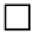 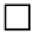 Данные вида на жительство (для иностранных граждан/лиц без гражданства)Адрес регистрации Участника (в соответствии с паспортом или иным документом):индекс _______________________	 код региона __ район 	город	______________	 населенный пункт 	улица (и) ____________________	номер дома __________	 номер корпуса 	 номер квартиры __________________Адрес места фактического проживания Участника (заполняется в случае несовпадения с адресом регистрации):индекс 	 код региона 	 район 	город		 населенный пункт 	улица (и другое) 	номер дома 	 номер корпуса 	 номер квартиры 	  Пенсионные основания (нужное отметить Х): *за исключением договора НПО от 	№	Прошу назначить мне негосударственную пенсию по всем* договорам негосударственного пенсионного обеспечения, заключенным с Фондом в мою пользу (мной) на период        лет и/илипожизненно**, что определяется выбранной в договоре(ах) пенсионной схемой Пенсионных правил Фонда, и перечислять ее ежемесячно (если это предусмотрено договором НПО) по следующим реквизитам: Лицевой счет №:Получатель 	 	(Наименование Банка, подразделение Банка)                                    (Город)Расчетный счет ПолучателяБанк	_____________________________________                                       ___________________Получателя	(Наименование Банка, подразделение Банка)	(Город)Корреспондентский счет БанкаБИК	____________________________  ИНН Банка ____________________________________**В случае если расчетный размер моей ежемесячной негосударственной пенсии при ее назначении на установленный период выплат составит менее 150 рублей (на период выплат в течение ряда лет) и/или менее 100 рублей (на период выплат пожизненно) по каждому договору НПО, я прошу Фонд назначить мне ежемесячную негосударственную пенсию в размере 150 рублей (по каждому договору НПО, предусматривающему выплату пенсии в течение ряда лет) и/или в размере 100 рублей (по каждому договору НПО, предусматривающему выплату пожизненно) и выплачивать ее на период до полного исчерпания средств, отраженных на моем пенсионном счете по каждому договору НПО.       В рамках договора НПО от___________№____________ прошу определить размер первой выплаты в размере          %*** от суммы средств, отраженной на именном пенсионном счете, открытом в рамках данного договора (в случае, если это предусмотрено договором).***размер доли не может быть более 40%. Расчет размера первой выплаты зависит в том числе от даты подачи заявления   К Заявлению о назначении негосударственной пенсии прилагаю копии следующих документов: Подтверждаю достоверность указанных в настоящем заявлении сведений. Я уведомлен, что в случае указания    мной   неверных сведений или несвоевременного предоставления актуальных сведений в дальнейшем, Фонд не   несет ответственности за невыплату/ несвоевременную выплату негосударственной пенсии Участнику Фонда.Соответствие указанных в Заявлении сведений подтверждающим их документам, наличие документов, прилагаемых к настоящему Заявлению и подпись заявителя (Участника Фонда или его представителя) удостоверяю:М.П.	     	              ________________Наименование Вкладчика Фонда и должность ответственного лица 	подпись	     ф.и.о.Заявление на 	 (	) л. и прилагаемые копии документов на 	(	) л. принято:	______________(полномочия/должность сотрудника Фонда)	(подпись)	(расшифровка подписи)Входящий номерВ Акционерное общество«Национальный негосударственный пенсионный фонд» (далее - Фонд)Заявление о назначении негосударственной пенсииЯ, Участник Фонда (в соответствии с документом, удостоверяющим личность)Фамилия	ИвановНаименование документа,удостоверяющего личность Участника Паспорт гражданина РФ_______________________________Серия, номер 91 04 726400	 Дата выдачи 10.01.2006Кем выдан Лениногорским ГРОВД РТ	Код подразделения 	Срок действия документа	(заполняется при наличии паспорта иностранного гражданина) Данные вида на жительство (для иностранных граждан/лиц без гражданства)Адрес регистрации Участника (в соответствии с паспортом или иным документом):индекс 420200	 код региона 16 район Лениногорский р-н	город	Лениногорск г	 населенный пункт 	улица (и другое) Вахитова ул	номер дома 	1	 номер корпуса 	 номер квартиры 	200______Адрес места фактического проживания Участника (заполняется в случае несовпадения с адресом регистрации):индекс 	 код региона 	 район 	город		 населенный пункт 	улица (и другое) 	номер дома 	 номер корпуса 	 номер квартиры 	  Пенсионные основания (нужное отметить Х): *за исключением договора НПО от 	№	Прошу назначить мне негосударственную пенсию по всем* договорам негосударственного пенсионного обеспечения, заключенным с Фондом в мою пользу (мной) на период   5     лет и/илипожизненно**, что определяется выбранной в договоре(ах) пенсионной схемой Пенсионных правил Фонда, и перечислять ее ежемесячно (если это предусмотрено договором НПО) по следующим реквизитам: Лицевой счет №:40817810776000222300Получатель 	 	(Наименование Банка, подразделение Банка)                                    (Город)Расчетный счет ПолучателяБанк	ЯКУТСКОЕ ОТДЕЛЕНИЕ N8603 ПАО СБЕРБАНК                                       г Якутск	Получателя	(Наименование Банка, подразделение Банка)	(Город)Корреспондентский счет Банка30101810400000000609БИК	049805609___________________ ИНН Банка 7707083893__________________________**В случае если расчетный размер моей ежемесячной негосударственной пенсии при ее назначении на установленный период выплат составит менее 150 рублей (на период выплат в течение ряда лет) и/или менее 100 рублей (на период выплат пожизненно) по каждому договору НПО, я прошу Фонд назначить мне ежемесячную негосударственную пенсию в размере 150 рублей (по каждому договору НПО, предусматривающему выплату пенсии в течение ряда лет) и/или в размере 100 рублей (по каждому договору НПО, предусматривающему выплату пожизненно) и выплачивать ее на период до полного исчерпания средств, отраженных на моем пенсионном счете по каждому договору НПО.      В рамках договора НПО ________________№ ________________прошу определить размер первой выплаты в размере        %*** от суммы средств, отраженной на именном пенсионном счете, открытом в рамках данного договора (в случае, если это предусмотрено договором).***размер доли не может быть более 40%. Расчет размера первой выплаты зависит в том числе от даты подачи заявления   К Заявлению о назначении негосударственной пенсии прилагаю копии следующих документов: Подтверждаю достоверность указанных в настоящем заявлении сведений. Я уведомлен, что в случае указания    мной   неверных сведений или несвоевременного предоставления актуальных сведений в дальнейшем, Фонд не   несет ответственности за невыплату/ несвоевременную выплату негосударственной пенсии Участнику Фонда.Соответствие указанных в Заявлении сведений подтверждающим их документам, наличие документов, прилагаемых к настоящему Заявлению и подпись заявителя (Участника Фонда или его представителя)М.П.	     	               ______________Наименование Вкладчика Фонда и должность ответственного лица 	подпись	ф.и.о.Заявление на 	 (	) л. и прилагаемые копии документов на 	(	) л. принято:	И.О. Фамилия(полномочия/должность сотрудника Фонда)	(подпись)	(расшифровка подписи)Входящий номерЗ77ФМН1021115.07.2021Список документов, предоставляемых одновременно с заявлением о назначении негосударственной пенсии   В случае направления заявления и документов по почте или иным способом (кроме личного обращения) подлинники документов не предъявляются (не направляются), а свидетельствование верности копий прилагаемых документов, установление личности и проверка подлинности (заверение) подписи заявителя на заявлении о назначении негосударственной пенсии может осуществляться:а) нотариусом;б) в порядке, установленном пунктом 2 статьи 185.1 Гражданского кодекса РФ.в) должностными лицами консульских учреждений РФ в случаях, если лицо находится за пределами территории РФ.ИмяОтчество(при наличии)Дата рожденияГражданствоДостижение возраста 55/60 лет соответственно женщина/мужчинаДостижение права на страховую пенсию по старости (в т.ч. досрочно)Достижение права на страховую пенсию по инвалидностиДостижение права на страховую пенсию по случаю потери кормильцаДостижение права на пенсию по государственному пенсионному обеспечениюДостижение права на пенсию по иным основаниям, установленным законодательством РФПАО Банк ЗЕНИТПАО «СБЕРБАНК РОССИИ»Иной Банк№ п/пНаименование документаОтметка о наличии1.Документы, удостоверяющие личность и место жительства Участника2.Страховое свидетельство обязательного пенсионного страхования (или иной документ, выданный территориальным органом ПФР, где указан страховой номер застрахованного лица3.Свидетельство о постановке на учет в налоговом органе (ИНН) (при наличии)4.Документ, подтверждающий достижение Участником Фонда соответствующего пенсионного основания5.Справка об инвалидности (для Участников, имеющих право на получение пенсии по инвалидности)6.Документы, удостоверяющие личность, место жительства и полномочия представителя Участника (паспорт или иной документ, удостоверяющий личность представителя, доверенность и др.) (для заявителя, являющегося представителем Участника - законным или по доверенности) 7.Иные документы Подпись заявителяРасписка о регистрации заявления иПодпись заявителяРасписка о регистрации заявления ирасшифровка подписи (фамилия, инициалы)полис мною получены.расшифровка подписи (фамилия, инициалы)полис мною получены.датаПодпись заявителярасшифровка подписи (фамилия, инициалы)расшифровка подписи (фамилия, инициалы)датаИмяИванОтчествоИванович(при наличии)Дата рождения01.01.1961    Пол:    М               Ж ГражданствоРоссийская ФедерацияДостижение возраста 55/60 лет соответственно женщина/мужчинаДостижение права на страховую пенсию по старости (в т.ч. досрочно)Достижение права на страховую пенсию по инвалидностиДостижение права на страховую пенсию по случаю потери кормильцаДостижение права на пенсию по государственному пенсионному обеспечениюДостижение права на пенсию по иным основаниям, установленным законодательством РФПАО Банк ЗЕНИТПАО «СБЕРБАНК РОССИИ»✓Иной Банк№ п/пНаименование документаОтметка о наличии1.Документы, удостоверяющие личность и место жительства Участника2.Страховое свидетельство обязательного пенсионного страхования (или иной документ, выданный территориальным органом ПФР, где указан страховой номер застрахованного лица3.Свидетельство о постановке на учет в налоговом органе (ИНН) (при наличии)4.Документ, подтверждающий достижение Участником Фонда соответствующего пенсионного основания5.Справка об инвалидности (для Участников, имеющих право на получение пенсии по инвалидности)6.Документы, удостоверяющие личность, место жительства и полномочия представителя Участника (паспорт или иной документ, удостоверяющий личность представителя, доверенность и др.) (для заявителя, являющегося представителем Участника - законным или по доверенности) 7.Иные документы (указать вид и реквизиты документа)Подпись заявителяРасписка о регистрации заявления иПодпись заявителяРасписка о регистрации заявления ирасшифровка подписи (фамилия, инициалы)полис мною получены.расшифровка подписи (фамилия, инициалы)полис мною получены.датаИванов И. И.01.10.2022Подпись заявителя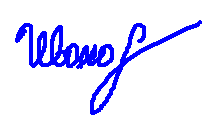 расшифровка подписи (фамилия, инициалы)расшифровка подписи (фамилия, инициалы)дата№п/пНаименование документовПодлинник/копияОбязательность представленияОсновные обязательные документы (для всех заявителей)Основные обязательные документы (для всех заявителей)Основные обязательные документы (для всех заявителей)Основные обязательные документы (для всех заявителей)1Документ, удостоверяющий личность и место жительства Участника (паспорт или иной документ, удостоверяющий личность в соответствии с действующим законодательством)Подлинник и копия всех страниц с отметками (копия остается в Фонде, подлинник возвращается заявителю)Обязательно2Документ, подтверждающий достижение Участником Фонда соответствующего пенсионного основания (пенсионное удостоверение, справка территориального органа ПФР или иной документ при необходимости)Подлинник и копия (копия остается в Фонде, подлинник возвращается заявителю)Обязательно3Согласие на обработку персональных данныхПодлинник ОбязательноДополнительные документы (для всех заявителей)Дополнительные документы (для всех заявителей)Дополнительные документы (для всех заявителей)Дополнительные документы (для всех заявителей)4Страховое свидетельство обязательного пенсионного страхования (СНИЛС)Подлинник и копия (копия остается в Фонде, подлинник возвращается заявителю)Необходимо в интересах Участника5Свидетельство о постановке на учет в налоговом органе (ИНН)Копия (копия остается в Фонде)Необходимо в интересах Участника6Сведения, содержащие банковские реквизитыКопия (копия остается в Фонде, заверение не требуется)Необходимо в интересах УчастникаДополнительные документы, предоставляемые для подтверждения отдельных пенсионных оснований УчастникаДополнительные документы, предоставляемые для подтверждения отдельных пенсионных оснований УчастникаДополнительные документы, предоставляемые для подтверждения отдельных пенсионных оснований УчастникаДополнительные документы, предоставляемые для подтверждения отдельных пенсионных оснований Участника7Справка об инвалидности (для Участников, имеющих право на получение пенсии по инвалидности)Подлинник и копия (копия остается в Фонде, подлинник возвращается заявителю)Обязательно (в случае назначения пенсии в связи с инвалидностью)8Справка об обучении (для Участников, имеющих право на получение пенсии по потере кормильца, которые обучаются по очной форме в образовательных учреждениях всех типов и видов до окончания обучения, но не дольше чем до достижения ими возраста 23 лет) Подлинник  (остается в Фонде)Обязательно (в случае назначения и выплаты пенсии в связи с потерей кормильца после 18 лет)9Документы, подтверждающие нахождение Участника на иждивении кормильца (свидетельство о рождении, справка, иные документы)Подлинник и копия (копия остается в Фонде, подлинник возвращается заявителю)Обязательно при необходимости 10Иные документы для подтверждения пенсионных оснований Участника (в зависимости от вида пенсионного основания)Подлинник и копия (копия остается в Фонде, подлинник возвращается заявителю)Обязательно при необходимости Документы, обязательные для представителя УчастникаДокументы, обязательные для представителя УчастникаДокументы, обязательные для представителя УчастникаДокументы, обязательные для представителя Участника11Документ, удостоверяющий личность и место жительства представителя УчастникаПодлинник и копия (копия остается в Фонде, подлинник возвращается заявителю)Обязательно (для любого представителя Участника)12Документ, удостоверяющий полномочия законного представителя Участника (родителя, усыновителя, опекуна, попечителя)Подлинник и копия (копия остается в Фонде, подлинник возвращается заявителю)Обязательно (для законного представителя Участника)13Доверенность, предусматривающая нотариально удостоверенное полномочие представителя на подачу заявления о назначении негосударственной пенсии и необходимых документов от имени УчастникаПодлинник / нотариально заверенная копия (остается в Фонде)Обязательно (для представителя Участника по доверенности)Дополнительные заявленияДополнительные заявленияДополнительные заявленияДополнительные заявления14Заявление о предоставлении стандартного налогового вычета по налогу на доходы физических лицПодлинникПо желанию Участника при наличии прав на вычетыДополнительные документы Дополнительные документы Дополнительные документы Дополнительные документы 15Иные документы при необходимостиПри необходимости